МУНИЦИПАЛЬНОЕ БЮДЖЕТНОЕ ОБЩЕОБРАЗОВАТЕЛЬНОЕ УЧРЕЖДЕНИЕ «СРЕДНЯЯ ОБЩЕОБРАЗОВАТЕЛЬНАЯ ШКОЛА № 5 ИМЕНИ ГЕРОЯ СОВЕТСКОГО СОЮЗА А.М.ОСИПОВА» ГОРОДА АЛАТЫРЯ ЧУВАШСКОЙ РЕСПУБЛИКИ                                                                                                               Приложение к ООП ООО                                                                                                               «УТВЕРЖДАЮ»                                                                                                                Директор                                                                                                                МБОУ «СОШ № 5» г.Алатырь ЧР                                                                                                                 (Приказ от 28.08.2023г. № 50 )                                                                                                                   ___________ С.М.Винокуров                                                                     АЛАТЫРЬ 2023 год                                                     Пояснительная записка         Индивидуальный проект представляет собой особую форму организации деятельности обучающихся (учебное исследование или учебный проект). Индивидуальный проект выполняется обучающимся самостоятельно под руководством учителя (тьютора) по выбранной теме в рамках одного или нескольких изучаемых учебных предметов, курсов в любой избранной области деятельности (познавательной, практической, учебно-исследовательской, социальной, художественно-творческой и др.). Индивидуальный проект выполняется обучающимся в течение одного или двух лет в рамках учебного времени, специально отведённого учебным планом, и должен быть представлен в виде завершённого учебного исследования или разработанного проекта: информационного, творческого, социального, прикладного, инновационного, конструкторского, инженерного.         Целью курса является формирование навыков разработки, реализации и общественной презентации обучающимися результатов исследования индивидуального проекта, направленного на решение научной, личностно и (или) социально значимой проблемы.           Задачами курса являются:— реализация требований Стандарта к личностным и метапредметным результатам освоения основной образовательной программы; — формирование у обучающихся системных представлений и опыта применения методов, технологий и форм организации проектной и учебно-исследовательской деятельности для достижения практико-ориентированных результатов образования; — повышение эффективности освоения обучающимися основной образовательной программы, а также усвоения знаний и учебных действий.       Содержание программы в основном сфокусировано на процессах исследования и проектирования (в соответствии с ФГОС), но вместе с тем содержит необходимые отсылки к другим типам деятельности. При этом программа предполагает практические задания на освоение инструментария исследования и проектирования в их нормативном виде и в их возможной взаимосвязи.      Тематически программа построена таким образом, чтобы дать представление о самых необходимых аспектах, связанных с процессами исследования и проектирования, в соответствии с существующими культурными нормами. С помощью данного курса предполагается адаптирование этих норм для понимания и активного использования школьниками в своих проектах и исследованиях.       Предлагаемый курс рассчитан на 68 ч освоения. Он состоит из нескольких модулей, каждый из которых является необходимым элементом в общей структуре курса. Логика чередования модулей выстроена таким образом, чтобы у обучающегося была возможность изучить часть теоретического материала самостоятельно или под руководством взрослого. Другая часть модулей специально предназначена для совместной работы в общем коммуникативном пространстве и предполагает обсуждение собственных замыслов, идей, ходов. И наконец, третий тип модулей нацелен на собственную поисковую, проектную, конструкторскую или иную по типу деятельность в относительно свободном режиме. Проходя один модуль за другим, обучающийся получает возможность сначала выдвинуть свою идею, затем проработать её, предъявить одноклассникам и другим заинтересованным лицам, получив конструктивные критические замечания, и успешно защитить свою работу.      Модульная структура даёт возможность её вариативного использования при прохождении курса: в зависимости от предыдущего опыта в подобных работах могут предлагаться индивидуальные «дорожные карты» старшеклассника или рабочих команд.        Программу курса можно освоить за один или два года в зависимости от интенсивности — два или один час в неделю. Не исключается формат проектных сессий, проводимых методом погружения несколько раз в течение года.       Количество часов на самостоятельную работу над проектом и исследованием можно также варьировать с учётом индивидуальной готовности обучающихся. Для самостоятельной работы важны умения, полученные в том числе на предыдущих этапах обучения, а именно умения искать, анализировать и оценивать необходимую для работы информацию. Помимо Интернета, следует не только рекомендовать, но и требовать пользоваться научными и научно-популярными изданиями в библиотечных фондах. Для этого также должны выделяться специальные часы, а проведённая работа — учитываться и оцениваться.       Коммуникативные события, которые включены в процесс тренировки и выполнения проекта или исследования, следует специально подготавливать и сценировать. Для этого необходимо заранее продумывать, как будет происходить процесс коммуникации, а именно:  — что будет предметом доклада или сообщения участников события; — каковы функции в обсуждении каждого его участника: задаёт вопросы на понимание, высказывает сомнения, предлагает встречные варианты и т. д.; — какой рабочий формат будет выбран: фронтальная работа с общей дискуссией, первоначальное обсуждение в группах или парах, распределение ролей и подготовка шаблонов обсуждения или спонтанные оценки сообщений; — кто является регулятором дискуссии — педагог, ведущий (регулирующий) этот курс, или привлечённый специалист, владеющий способностью выстраивать содержательное обсуждение, процессом проблематизации и способами выхода в позитивное продолжение работы.        Большое значение для реализации программы имеют лица в статусе эксперта. Для старшеклассников, занимающихся проектами и исследованиями, чрезвычайно важна интеллектуально насыщенная среда, в которой их работа могла бы быть проанализирована с разных точек зрения. Регулярное сопровождение процесса работы над проектом или исследованием ведёт ответственный за это педагог. В дополнение обязательно нужны публичные слушания, во время которых проявляются и проверяются многие метапредметные и личностные результаты обучения в школе, достигнутые к моменту её окончания.             В качестве экспертов могут выступать учителя школы, выпускники школы — студенты вузов, представители власти, бизнеса, государственных структур, так или иначе связанных с тематикой и проблематикой работ старшеклассников. При этом важно понимать, что необходимо предварительное согласование с экспертами их позиции и функций. С одной стороны, эксперт должен честно указывать на слабые или ошибочные подходы в рассуждениях ученика, а с другой — непременно обозначать пути возможных решений, рекомендовать источники необходимой информации, дополнительные методики, с тем чтобы у автора идеи не опустились руки и не пропало желание продолжить работу.      Программа, по сути, является метапредметной, поскольку предполагает освоение ряда понятий, способов действия и организаторских навыков, стоящих «над» предметными способами работы ученика. К ним относятся постановка проблем, перевод проблем в задачи, схематизация и использование знаков и символов, организация рефлексии, сценирование события. Несмотря на то что программа называется «Индивидуальный учебный проект», значительная часть занятий предусматривает групповую и коллективную работу. Основные идеи курса: — единство материального мира; — внутри- и межпредметная интеграция — взаимосвязь науки и практики; — взаимосвязь человека и окружающей среды. Учебно-методическое обеспечение курса включает в себя учебное пособие для учащихся и программу элективного курса. Учебное пособие для учащихся обеспечивает содержательную часть курса. Содержание пособия разбито на параграфы, включает дидактический материал (вопросы, упражнения, задачи, домашний эксперимент), практические работы. Для изучения  предмета на  уровне среднего общего образования отводится 68 часов: в 10-м классе – 68 часов (2 часа в неделю) Для реализации программы используются учебники, допущенные к использованию при реализации имеющих государственную аккредитацию образовательных программ начального общего, основного общего, среднего общего образования организациями, осуществляющими образовательную деятельность, приказом Минпросвещения от 21.09.2022 № 858:Индивидуальный проект. 10-11 классы: учеб. пособие для общеобразоват. органи-заций / [М.В. Половкова, А.В. Носов, Т.В. Половкова, М.В. Майсак]. – 2-е изд. – М.: Просвещение, 2020. – 159 с. – (Профильная школа). Интернет-ресурсы	1. Проект «Старость в радость» (https://starikam.org/). 2. Проект «Экологическая тропа» (https://komiinform.ru/news/164370/).3. Сайт организации «Добровольцы России» (https://добровольцыроссии.рф/ organizations/55619/info). 4. Волонтёрский педагогический отряд (http://www.ruy.ru/organization/ activities/). 5. Объект и предмет исследования — в чём разница? (https:// nauchniestati.ru/blog/ obekt-i-predmet-issledovaniya/). 6. Всероссийский конкурс научно-технологических проектов (https:// konkurs.sochisirius.ru/custom/about). 7. Переработка пластиковых бутылок (http://promtu.ru/mini-zavodyi/ mini-pererabotka-plastika). 8. Робот, который ищет мусор (https://deti.mail.ru/news/12letnyayadevoch-ka-postroila-robota-kotoryy/). 17. Кто такой эксперт и каким он должен быть (http://www.liveexpert. ru/forum/view/1257990). 9. Проведение опросов (http://anketolog.ru). 10. Федеральная служба государственной статистики (http://www.gks.ru/). 11. Как создать анкету и провести опрос (www.testograf.ru). 12. Программы для монтажа (https://lifehacker.ru/programmy-dlya-montazha-video).    Формами контроля над усвоением материала могут служить отчёты по работам, самостоятельные творческие работы, тесты, итоговые учебно-исследовательские проекты. Итоговое занятие проходит в виде научно-практической конференции или круглого стола, где заслушиваются доклады учащихся по выбранной теме исследования, которые могут быть представлены в форме реферата или отчёта по исследовательской работе. Планируемые результаты освоения предмета «Индивидуальный проект»Согласно ФГОС СОО устанавливаются требования к результатам освоения обучающимися программ среднего общего образования: личностным, метапредметным и предметным.                                       ЛИЧНОСТНЫЕ РЕЗУЛЬТАТЫ:  Личностные результаты в сфере отношений обучающихся к себе, к своему здоровью, к познанию себя: - ориентация обучающихся на достижение личного счастья, реализацию позитивных жизненных перспектив, инициативность, креативность, готовность и способность к личностному самоопределению, способность ставить цели и строить жизненные планы; - готовность и способность обучающихся к отстаиванию личного достоинства, собственного мнения, готовность и способность вырабатывать собственную позицию по отношению к общественно-политическим событиям прошлого и настоящего на основе осознания и осмысления истории, духовных ценностей и достижений нашей страны; - готовность и способность обучающихся к саморазвитию и самовоспитанию в соответствии с общечеловеческими ценностями;  Личностные результаты в сфере отношений обучающихся к России как к Родине (Отечеству): - российская идентичность, способность к осознанию российской идентичности в поликультурном социуме, чувство причастности к историко-культурной общности российского народа и судьбе России, патриотизм, готовность к служению Отечеству, его защите; - уважение к своему народу, чувство ответственности перед Родиной, гордости за свой край, свою Родину, прошлое и настоящее многонационального народа России; - формирование уважения к русскому языку как государственному языку Российской Федерации, являющемуся основой российской идентичности и главным фактором национального самоопределения.  Личностные результаты в сфере отношений обучающихся к закону, государству и к гражданскому обществу: - гражданственность, гражданская позиция активного и ответственного члена российского общества, осознающего свои конституционные права и обязанности, уважающего закон и правопорядок, осознанно принимающего традиционные национальные и общечеловеческие гуманистические и демократические ценности, готового к участию в общественной жизни; - мировоззрение, соответствующее современному уровню развития науки и общественной практики, основанное на диалоге культур, а также различных форм общественного сознания, осознание своего места в поликультурном мире; - готовность обучающихся к конструктивному участию в принятии решений, затрагивающих их права и интересы, в том числе в различных формах общественной самоорганизации, самоуправления, общественно значимой деятельности.  Личностные результаты в сфере отношений обучающихся с окружающими людьми: - нравственное сознание и поведение на основе усвоения общечеловеческих ценностей, толерантного сознания и поведения в поликультурном мире, готовности и способности вести диалог с другими людьми, достигать в нем взаимопонимания, находить общие цели и сотрудничать для их достижения; - принятие гуманистических ценностей, осознанное, уважительное и доброжелательное отношение к другому человеку, его мнению, мировоззрению; способность к сопереживанию и формирование позитивного отношения к людям, в том числе к лицам с ограниченными возможностями здоровья и инвалидам; бережное, ответственное и компетентное отношение к физическому и психологическому здоровью других людей, умение оказывать первую помощь; - формирование выраженной в поведении нравственной позиции, в том числе способности к сознательному выбору добра, нравственного сознания и поведения на основе усвоения общечеловеческих ценностей и нравственных чувств (чести, долга, справедливости, милосердия и дружелюбия; - развитие компетенций сотрудничества со сверстниками, детьми младшего возраста, взрослыми в образовательной, общественно полезной, учебно-исследовательской, проектной и других видах деятельности.  Личностные результаты в сфере отношений обучающихся к окружающему миру, живой природе, художественной культуре: - мировоззрение, соответствующее современному уровню развития науки, значимости науки, готовность к научно-техническому творчеству, владение достоверной информацией о передовых достижениях и открытиях мировой и отечественной науки, заинтересованность в научных знаниях об устройстве мира и общества; - готовность и способность к образованию, в том числе самообразованию, на протяжении всей жизни; сознательное отношение к непрерывному образованию как условию успешной профессиональной и общественной деятельности.  Личностные результаты в сфере отношения обучающихся к труду, в сфере социально-экономических отношений: - осознанный выбор будущей профессии как путь и способ реализации собственных жизненных планов; - готовность обучающихся к трудовой профессиональной деятельности как к возможности участия в решении личных, общественных, государственных, общенациональных проблем; - потребность трудиться, уважение к труду и людям труда, трудовым достижениям, добросовестное, ответственное и творческое отношение к разным видам трудовой деятельности.                                                   МЕТАПРЕДМЕТНЫЕ РЕЗУЛЬТАТЫ Регулятивные универсальные учебные действия Выпускник научится: – самостоятельно определять цели, задавать параметры и критерии, по которым можно определить, что цель достигнута; – оценивать возможные последствия достижения поставленной цели в деятельности, собственной жизни и жизни окружающих людей, основываясь на соображениях этики и морали; – ставить и формулировать собственные задачи в образовательной деятельности и жизненных ситуациях;– оценивать ресурсы, в том числе время и другие нематериальные ресурсы, необходимые для достижения поставленной цели; – выбирать путь достижения цели, планировать решение поставленных задач, оптимизируя материальные и нематериальные затраты;–организовывать эффективный поиск ресурсов, необходимых для достижения поставленной цели; – сопоставлять полученный результат деятельности с поставленной заранее целью. Познавательные универсальные учебные действия: Выпускник научится: – искать и находить обобщенные способы решения задач, в том числе, осуществлять развернутый информационный поиск и ставить на его основе новые (учебные и познавательные) задачи; – критически оценивать и интерпретировать информацию с разных позиций, распознавать и фиксировать противоречия в информационных источниках; – использовать различные модельно-схематические средства для представления существенных связей и отношений, а также противоречий, выявленных в информационных источниках; – выходить за рамки учебного предмета и осуществлять целенаправленный поиск возможностей для широкого переноса средств и способов действия; – выстраивать индивидуальную образовательную траекторию, учитывая ограничения со стороны других участников и ресурсные ограничения;– менять и удерживать разные позиции в познавательной деятельности. Коммуникативные универсальные учебные действия Выпускник научится: – осуществлять деловую коммуникацию как со сверстниками, так и со взрослыми (как внутри образовательной организации, так и за ее пределами), подбирать партнеров для деловой коммуникации исходя из соображений результативности взаимодействия, а не личных симпатий; – при осуществлении групповой работы быть как руководителем, так и членом команды в разных ролях (генератор идей, критик, исполнитель, выступающий, эксперт и т.д.); – координировать и выполнять работу в условиях реального, виртуального и комбинированного взаимодействия; – развернуто, логично и точно излагать свою точку зрения с использованием адекватных (устных и письменных) языковых средств; – развернуто, логично и точно излагать свою точку зрения с использованием адекватных (устных и письменных) языковых средств; – распознавать конфликтогенные ситуации и предотвращать конфликты до их активной фазы, выстраивать деловую и образовательную коммуникацию, избегая личностных оценочных суждений. С точки зрения формирования комплекса универсальных учебных действий, в ходе освоения принципов учебно-исследовательской и проектной деятельностей обучающиеся научатся: - самостоятельно определять тему проекта, методы и способы его реализации, источники ресурсов, необходимых для реализации проекта; – формулировать научную гипотезу, ставить цель в рамках исследования и проектирования, исходя из культурной нормы и сообразуясь с представлениями об общем благе; – восстанавливать контексты и пути развития того или иного вида научной деятельности, определяя место своего исследования или проекта в общем культурном пространстве; – отслеживать и принимать во внимание тренды и тенденции развития различных видов деятельности, в том числе научных, учитывать их при постановке собственных целей; – оценивать ресурсы, в том числе и нематериальные (такие, как время), необходимые для достижения поставленной цели; – находить различные источники материальных и нематериальных ресурсов, предоставляющих средства для проведения исследований и реализации проектов в различных областях деятельности человека; – вступать в коммуникацию с держателями различных типов ресурсов, точно и объективно презентуя свой проект или возможные результаты исследования, с целью обеспечения продуктивного взаимовыгодного сотрудничества; – самостоятельно и совместно с другими авторами разрабатывать систему параметров и критериев оценки эффективности и продуктивности реализации проекта или исследования на каждом этапе реализации и по завершении работы; – адекватно оценивать риски реализации проекта и проведения исследования и предусматривать пути минимизации этих рисков; – адекватно оценивать последствия реализации своего проекта (изменения, которые он повлечет в жизни других людей, сообществ);– адекватно оценивать дальнейшее развитие своего проекта или исследования, видеть возможные варианты применения результатов.                                                       ПРЕДМЕТНЫЕ РЕЗУЛЬТАТЫ Выпускник получит представление: о философских и методологических основаниях научной деятельности и научных методах, применяемых в исследовательской и проектной деятельности;  о таких понятиях, как концепция, научная гипотеза, метод, эксперимент, надежность гипотезы, модель, метод сбора и метод анализа данных; о том, чем отличаются исследования в гуманитарных областях от исследований в естественных науках;  об истории науки;  о новейших разработках в области науки и технологий;  о правилах и законах, регулирующих отношения в научной, изобретательской и исследовательских областях деятельности (патентное право, защита авторского права и др.). Выпускник научится:  решать задачи, находящиеся на стыке нескольких учебных дисциплин;  использовать основной алгоритм исследования при решении своих учебно познавательных задач;  использовать основные принципы проектной деятельности при решении своих учебно познавательных задач и задач, возникающих в культурной и социальной жизни;  использовать элементы математического моделирования при решении исследовательских задач;  использовать элементы математического анализа для интерпретации результатов, полученных в ходе учебно-исследовательской работы. Достижение учащимся предметных результатов зависит также от тех предметов (предметных областей), в рамках которых выполняется проект. Соответственно предметные результаты работы над индивидуальным проектом будут индивидуальны в каждом конкретном случае.Содержание  учебного предмета « Индивидуальный проект»Модуль 1. Культура исследования и проектирования (6/11 ч) Знакомство с современными научными представлениями о нормах проектной и исследовательской деятельности, а также анализ уже реализованных проектов. Раздел 1.1. Что такое проект. Основные понятия, применяемые в области проектирования: проект; технологические, социальные, экономические, волонтёрские, организационные, смешанные проекты. Раздел 1.2. Анализирование проекта. Самостоятельная работа обучающихся (индивидуально и в группах) на основе найденного материала из открытых источников и содержания школьных предметов, изученных ранее (истории, биологии, физики, химии). Раздел 1.3. Выдвижение идеи проекта. Процесс проектирования и его отличие от других профессиональных занятий. Раздел 1.4. «Сто двадцать лет на службе стране». Проект П. А. Столыпина. Рассмотрение примера масштабного проекта от первоначальной идеи с системой аргументации до полной его реализации. Раздел 1.5. Техническое проектирование и конструирование. Разбор понятий: проектно-конструкторская деятельность, конструирование, техническое проектирование. Раздел 1.6. Социальное проектирование как возможность улучшить социальную сферу и закрепить определённую систему ценностей в сознании учащихся.  Раздел 1.7. Волонтёрские проекты и сообщества. Виды волонтёрских проектов: социокультурные, информационно-консультативные, экологические. Раздел 1.8. Анализ проекта сверстника. Знакомство и обсуждение социального проекта «Дети одного Солнца», разработанного и реализованного старшеклассником. Раздел 1.9. Анализ проекта сверстника. Обсуждение возможностей IT-технологий для решения практических задач в разных сферах деятельности человека. Раздел 1.10. Исследование как элемент проекта и как тип деятельности. Основные элементы и понятия, применяемые в исследовательской деятельности: исследование, цель, задача, объект, предмет, метод и субъект исследования. Модуль 2. Самоопределение (4/8 ч) Самостоятельная работа обучающихся с ключевыми элементами проектаРаздел 2.1. Проекты и технологии: выбор сферы деятельности. Раздел 2.2. Создаём элементы образа будущего: что мы хотим изменить своим проектом. Раздел 2.3. Формируем отношение к проблемам. Раздел 2.4. Знакомимся с проектными движениями. Раздел 2.5. Первичное самоопределение. Обоснование актуальности темы для проекта/исследования. Модуль 3. Замысел проекта (4/10 ч) Раздел 3.1. Понятия «проблема» и «позиция» в работе над проектом. Раздел 3.2. Выдвижение и формулировка цели проекта. Раздел 3.3. Целеполагание, постановка задач и прогнозирование результатов проекта. Раздел 3.4. Роль акции в реализации проектов. Раздел 3.5. Ресурсы и бюджет проекта. Раздел 3.6. Поиск недостающей информации, её обработка и анализ. Модуль 4. Условия реализации проекта (3/6 ч) Анализ необходимых условий реализации проектов и знакомство с понятиями разных предметных дисциплин.Раздел 4.1. Планирование действий. Освоение понятий: планирование, прогнозирование, спонсор, инвестор, благотворитель. Раздел 4.2. Источники финансирования проекта. Освоение понятий: кредитование, бизнес-план, венчурные фонды и компании, бизнес-ангелы, долговые и долевые ценные бумаги, дивиденды, фондовый рынок, краудфандинг.  Раздел 4.3. Сторонники и команда проекта, эффективность использования вклада каждого участника. Особенности работы команды над проектом, проектная команда, роли и функции в проекте. Раздел 4.4. Модели и способы управления проектами. Модуль 5. Трудности реализации проекта (5/10 ч) Раздел 5.1. Переход от замысла к реализации проекта. Освоение понятий: жизненный цикл проекта, жизненный цикл продукта (изделия), эксплуатация, утилизация. Раздел 5.2. Возможные риски проектов, способы их предвидения и преодоления. Раздел 5.3. Практическое занятие по анализу проектного замысла «Завод по переработке пластика». Раздел 5.4. Практическое занятие по анализу проектного замысла «Превратим мусор в ресурс». Сравнение проектных замыслов. Раздел 5.5. Практическое занятие по анализу региональных проектов школьников по туризму и краеведению. Модуль 6. Предварительная защита и экспертная оценка проектных и исследовательских работ (5/7 ч)Раздел 6.1. Позиция эксперта. Раздел 6.2. Предварительная защита проектов и исследовательских работ, подготовка к взаимодействию с экспертами. Раздел 6.3. Оценка проекта сверстников: проект «Разработка портативного металлоискателя». Проектно-конструкторское решение в рамках проекта и его экспертная оценка. Раздел 6.4. Начальный этап исследования и его экспертная оценка. Модуль 7. Дополнительные возможности улучшения проекта (6/14 ч) Раздел 7.1. Технология как мост от идеи к продукту. Освоение понятий: изобретение, технология, технологическая долина, агротехнологии. Раздел 7.2. Видим за проектом инфраструктуру. Раздел 7.3. Опросы как эффективный инструмент проектирования. Освоение понятий: анкета, социологический опрос, интернет-опрос, генеральная совокупность, выборка респондентов. Раздел 7.4. Возможности социальных сетей. Сетевые формы проектов. Освоение понятий: таргетированная реклама, реклама по бартеру и возможности продвижения проектов в социальных сетях. Раздел 7.5. Алгоритм создания и использования видеоролика для продвижения проекта. Раздел 7.6. Оформление и предъявление результатов проектной и исследовательской деятельности.  Модуль 8. Презентация и защита индивидуального проекта (2/4 ч) Итоговая презентация, публичная защита индивидуальных проектов/ исследований старшеклассников, рекомендации к её подготовке и проведению. Тематическое планирование, в том числе с учетом рабочей программы воспитания с указанием количества часов, отводимых на освоение каждой темыТематическое планирование по  предмету « Индивидуальный проект» для 10 класса составлено с учетом рабочей программы воспитания. Воспитательный потенциал данного предмета обеспечивает реализацию следующих целевых приоритетов воспитания обучающихся основного (или начального, или основного, или среднего) общего образования:В воспитании детей юношеского возраста (уровень среднего общего образования) 1- создание благоприятных условий для приобретения школьниками опыта осуществления социально значимых дел. 2- создание благоприятных условий для приобретения школьниками опыта дел, направленных на заботу о своей семье, родных и близких;3- создание благоприятных условий для приобретения школьниками трудового опыта, опыта участия в производственной практике;4- создание благоприятных условий для приобретения школьниками опыта дел, направленных на пользу своему родному городу, стране в целом, опыта деятельного выражения собственной гражданской позиции;5- создание благоприятных условий для приобретения школьниками опыта природоохранных дел;6- создание благоприятных условий для приобретения школьниками опыта разрешения возникающих конфликтных ситуаций в школе, дома или на улице;7- создание благоприятных условий для приобретения школьниками опыта самостоятельного приобретения новых знаний, проведения научных исследований, опыта проектной деятельности;8- создание благоприятных условий для приобретения школьниками опыта изучения, защиты и восстановления культурного наследия человечества, опыта создания собственных произведений культуры, опыта творческого самовыражения;9- создание благоприятных условий для приобретения школьниками опыта ведения здорового образа жизни и заботы о здоровье других людей;10- создание благоприятных условий для приобретения школьниками опыта оказания помощи окружающим, заботы о малышах или пожилых людях, волонтерского опыта;11- создание благоприятных условий для приобретения школьниками опыта самопознания и самоанализа, опыта социально приемлемого самовыражения и самореализации.Оценочный материал по предмету « Индивидуальный проект» 10 классПриложение Практическая работа « Работа с поисковыми системами»Цели: научиться работать с браузером и осуществить поиск информации в сети Интернет с помощью поисковых серверов.Задание 1. Используя Internet Explorer, найдите правильные ответы с помощью одного из поисковых серверов.Задание 2. Используя Internet Explorer, найдите изображения с помощью одного из поисковых серверовЗадание 3. Используя Internet Explorer, заполните «файл-загадку» с помощью одного из поисковых серверов.ЖивотныеЗнаменитая большая пятерка - это ______________, ______________, ___________, __________________ и ___________. Всех этих зверей можно одновременно наблюдать в таких странах _какого__ по величине __название_____ материка, как ___названия стран_.Каждое из них совершенно удивительно. Например, __животному_ нужно съедать ежедневно более 200 кг пищи и _______ литров воды, ведь они могут достигать _____________ метров в высоту и весить до _________ кг. А масса его головного мозга составляет примерно _________% от массы его тела. Следующее животное из этой большой компании - __животное__. Они живут семьями, которые называют ________________. А вот несмотря на то, что другое животное ___животное__ входит в большую __числительное__, его ближайший родственник __ животное___ бегает гораздо быстрее и считается самым быстрым млекопитающим на земле. Он развивает скорость до _________ км/час. Четвертое животное большой _числительное__ - __ животное___ можно увидеть на разных континентах, например в Северной Америке. Там же есть город с таким названием и хоккейный клуб. А в России есть рыба с таким именем, которая является результатом скрещивания таких рыб как ___________ и ____________.Интересным у пятого животного - __________________ является ________, который как бы является наростом из кожного покрова, состоящего из большого количества сросшихся _________. Сами животные массивные, весом в __________, при высоте ______________ и длине __________. Обычно количество ___________ у этих животных - два, но бывают особи и с таким количеством _________ как ______.Самый длинный ___что______ самки __кого_____, убитой в _стране____, был длиной _______ см.. Цена одного килограмма ______ доходила до __________ долларов. У этих животных есть одна особенность зрения, они - __какие (глазная болезнь).Контрольные вопросы:Назовите виды поиска информации. ____________________________________________________________________________________________________________________________________________________________________________________________________________________________________________________________________________________________________________________________________________________________________________________________________________________Перечислите основные характеристики профессионального поиска. _______________________________________________________________________________________________________________________________________________________________________________________________________________________________________________________________________________________________________________Каким образом осуществляется профессиональный поиск? __________________________________________________________________________________________________________________________________________________________________________________________________________________________________________________________________________________________________________________________________________________________________________________________________________________________________________________________________________Как осуществляется расширенный поиск? _______________________________________________________________________________________________________________________________________________________________________________________________________________________________________________________________________________________________________________________________________________________________________________________________________________                               Практическая работа «Как выбрать и сформулировать тему проекта и обосновать ее актуальность, определить вид проектного продукта»Цель работы:сформулировать тему проекта и его название,определить, какую проблему решает данный проект,обосновать актуальность проблемы (проекта).определить вид проектного продукта        Определите, какие сферы Вам интересны: робототехника, моделирование, генетика, инженерная экология, народная культура, биомедицина, физика, зоология, химия, экономика, астрономия, искусственный интеллект, математика, региональное краеведение, военная история, археология, право, информатика лингвистика, философия, архитектура, компьютерное моделирование, культурология, социология, финансы, современная энергетика, психология, логистика, дизайн, технологии для строительства и ЖКХ, автомобильный и железнодорожный транспорт, дизайн, география, климатология, психофизиология, здоровье человека, религия, технологии дорожного строительства и т.д.Что в этой сфере Вам интересно больше всего? Какая проблема в этой сфере Вас интересует? Как Вы ее можете решить? Что Вы для этого можете сделать?   Продумайте тему Вашего проекта. Она должна быть интересна для Вас и востребована в будущем, она должна быть реализуема. Продумайте, кто Вам сможет помочь в написании и реализации проекта, посоветуйтесь с родителями, учителями, тренерами, педагогами дополнительного образования, к которым планируете обратиться за консультацией.     Выигрышными являются темы, имеющие два названия: теоретическое и творческое, например: «О доблести, о подвигах, о славе…» (Боевой путь Брянской Пролетарской дивизии), «Я ль на свете всех милее?» (Правила ухода за подростковой кожей лица), «Тепло спасет мир» (Как сократить потребление тепловой энергии в школе»), «Прощай, зима — привет, весна!» (Сценарий праздника для школьников, посвященного Масленице). На первом этапе достаточно придумать теоретическое название, творческое может прийти на ум в процессе работы над проектом. В теме должен отражаться ожидаемый результат работы, формулировка должна быть ясной, достаточно лаконичной, грамотной с точки зрения речи и грамматики.При обосновании актуальности проблемы, которую решает Ваш проект, необходимо указать, почему именно эту проблему нужно в настоящее время изучать и почему именно эту тему Вы выбрали для проектной работы. Необходимы ясные и понятные обоснования целесообразности выбора темы (проблемы) проекта и проектного продукта. Актуальность можно обосновать с точки зрения ее научной или социальной значимости, экономической выгоды, а также личной значимости для Вас как автора проекта. Можно, кроме слова актуальность, использовать слово новизна.На первом этапе работы над проектом следует продумать и то, каким будет Ваш проектный продукт. Это могут быть альбом, выставка, инсценировка, дневник, спектакль, модель, законопроект, карта, коллекция, костюм, описание экспериментов, концерт, газета, буктрейлер, плакат, видеоклип, серия иллюстраций, памятка, кроссворд, путеводитель, оформление (комнаты, кабинета, рекреации, библиотеки и т.д.), аудиокнига, бизнес-план, гербарий, журнал, чертеж, реконструкция событий, коллекция, костюм, макет, фотокнига, наглядные пособия, веб-сайт, аудиокнига, игра, книжка-раскладушка, реферат, сказка, справочник, тренинг, сценарий праздника, наглядное пособие, учебное пособие, видеофильм, брошюра, механизм, публикация, мастер-класс, реклама, экскурсия, законопроект, диалог исторических и литературных персонажей, конструкторское изделие, поделка, фотоальбом, задачник, сборник стихов (или произведений других жанров) и т.д.При выборе проекта проектной деятельности следует учитывать:1) тип проекта (творческий, исследовательский, информационный, практико-ориентированный, конструкторский (инженерный), игровой (ролевой),2) предметную область,3) положение о конкурсе или о проектной деятельности в ОУ,4) собственные интересы, возможности, желания.Практическая работа : «Определение объекта и предмета исследования. Постановка целей и задач исследования» Задания для студентов: 1. Изучить теоретический материал по теме «Определение объекта и предмета исследования. Постановка целей и задач исследования». 2. Составить конспект теоретического материла темы по следующему плану: - Объект исследования; - Предмет исследования; - Цель и задачи научного исследования; - Способы формулировки темы исследования (5 способов). 3. Домашнее задание: Задание 1. Выпишите в одну колонку предметы, а во вторую объекты исследования: 1. Актуальные проблемы деятельности органов ЗАГС как сферы правовых услуг и пути их решения. 2. Проблемы социально-правовой защиты детей-сирот и детей, оставшихся без попечения родителей, с ограниченными возможностями здоровья и способы их решения. 3. Проблемы социальной защиты трудоспособного населения в городе Курске. 4. Внедрение эффективного контракта как мера социальной поддержки работника и регулирования трудовых отношений. № Предмет исследования Объект исследования 1. 2. 3. 4. Задание 2. В соответствии со своей темой индивидуального проекта сформулировать ЦЕЛЬ, ЗАДАЧИ, ОБЪЕКТ и ПРЕДМЕТ исследования. 4.Выполненные задания отправить на проверку на адрес электронной почты преподавателя Антоновой О.В. с указанием дисциплины и даты занятия – antonowa.17@mail.ru Предварительная подготовка. Теоретическая справка 1. Познакомьтесь с определениями: Объект исследования – это та часть, в которой содержится проблема, т.е. своеобразный носитель проблемы, например, «Исследование содержания железа в питьевой воде Курска», где объект исследования – питьевая вода Курска. Объект исследования – более широкое понятие по сравнением с предметом исследования. Предмет исследования – конкретная часть, в которой ведется поиск. Это более узкое понятие по сравнению с объектом исследования, которое является его частью, например, в теме «Исследование содержания железа в питьевой воде Курска» предметом исследования является содержание железа. Определить предмет исследования можно, ответив на вопрос «Что именно исследуется?» Цель научного исследования — это ответ на вопрос, зачем проводится данный эксперимент. Ученый должен сформулировать значимость результата, который он надеется получить после завершения работы. Задачи научного исследования — это пошаговый план реализации цели. Ученый должен последовательно и реалистично ответить на вопрос: «Как я буду добиваться той цели, которую поставил перед собой?» Как правило, когда исследователь формулировал цель, у него уже были идеи по ее осуществлению.     Способы формулировки темы индивидуального проекта:  Способ 1. Формулировка темы начинается со слов «Развитие…», «Исследование…», Формирование…», «Особенности…», «Воспитание…», после чего следует предмет исследования, связанный с объектом исследования при помощи слов «в ходе», «в», «в процессе» и др., например, «Развитие мыслительной активности студентов в ходе их групповой работы на занятиях», где предмет исследования – мыслительная активность студентов, объект исследования – групповая работа. Способ 2. Формулировка темы при помощи гипотезы. Для формулировки такой темы необходимо указать способ, при помощи которого может быть достигнута поставленная цель, например, «Групповая работа, как способ развития мыслительной активности студентов», в которой гипотеза состоит в предположении, что в ходе групповой работы студентов развивается их мыслительная активность. Способ 3. Формулировка темы может содержать спорный момент, подразумевать столкновение разных точек зрения на одну проблему, хотя в названии работы слово «проблема» может не включаться. Например, «Профессиональное занятие спортом – физическое здоровье или путь к инвалидности?» Способ 4. Формулировка темы реферативной работы при помощи предмета и объекта исследования, которые связаны между собой при помощи слов «в», «в процессе», «в ходе» или при помощи употребления объекта исследования в Родительном падеже, например, «Мыслительная активность студентов в ходе групповой работы» Способ 5. Формулировка темы при помощи вопроса, в котором содержится предмет и объект исследования. При этом при формулировании темы используются вопросительные слова «как», «зачем», «когда», «почему» и т.п. (напр., «Зачем история автомеханику?») или вопросительная форма предложения (напр., «Всегда ли учитель прав?») Цель научного исследования — это ответ на вопрос, зачем проводится данный эксперимент. Ученый должен сформулировать значимость результата, который он надеется получить после завершения работы. Фактически, цель вытекает из проблематики исследования, а проблематика определяется темой. Можно выстроить целую иерархическую пирамиду: тема — проблематика — цель — задачи. Например, если ученый работает над темой «Влияние глобального потепления на поведение полярных птиц», то проблематика, вероятно, будет связана с тем, что изменение климата существенно повлияло на жизнь этих животных и, вероятно, в худшую сторону. Цель этой гипотетической статьи может быть сформулирована одним из возможных способов, представленных ниже: Изучить влияние глобального потепления на поведение полярных птиц. Выявить изменения в поведении полярных птиц, связанные с глобальным потеплением. Продемонстрировать связь между изменениями в поведении полярных птиц и глобальным потеплением. Цель должна быть ясной и понятной. Нельзя писать абстрактные утверждения и общие фразы. Уже на этом этапе необходимо четко представлять себе, возможно ли воплотить в жизнь задуманное и если да, то как это сделать. Рекомендуется использовать глаголы в неопределенной форме: «изучить», «определить», «разработать», «выявить», «установить».      Другой вариант — начать фразу с имени существительного: «расследование», «определение», «демонстрация», «выяснение».Пример 1. У научной работы на тему «Изменение средств массовой информации в эпоху развития интернета» цель может быть такой: «Выявить отличия современных средств массовой информации от изданий, которые выходили в 60-80-тых годах ХХ столетия». Существует три надежных способа определить цель научной статьи: Способ 1. Ученый показывает, что проблема не была решена полностью в предыдущих исследованиях. В этом случае в качестве цели следует обозначить те конкретные сферы, в которых планируется усовершенствование. Например, если в работах, посвященных нетрадиционным способам терапии депрессий уделено недостаточно внимания светотерапии или назначению L-тироксина, можно поставить целью изучение эффективности этих методов. Способ 2. Иногда чтобы добиться успеха, достаточно продемонстрировать, что методы автора позволят более эффективно решить проблему, которую уже поднимали другие ученые. Способ 3. Многие научные статьи заканчиваются обсуждением проблемы. Автор описывает дальнейшие перспективы изучения данного вопроса. Все, что нужно ученому в такой ситуации, – внимательно вчитаться в текст публикации. Во многих случаях можно буквально позаимствовать формулировки из заключительной части работы коллеги. Задачи — это пошаговый план реализации цели. Ученый должен последовательно и реалистично ответить на вопрос: «Как я буду добиваться той цели, которую поставил перед собой?» Как правило, когда исследователь формулировал цель, у него уже были идеи по ее осуществлению. Пример постановки задач к научной статье. Возвращаясь к примеру о влиянии глобального потепления на поведение полярных птиц, можно сформулировать следующие задачи: Изучить существующие литературные данные о поведении полярных птиц до наступления глобального потепления. Наблюдать за миграцией, брачным поведением и размножением у полярных птиц в настоящее время. Выявить отличия между описанным в литературных источниках и тем, что наблюдал исследователь самостоятельно. Определить возможные последствия глобального потепления на популяцию полярных птиц в ближайшем будущем. Не нужно путать задачи исследования и его методы или этапы Практическая работа « План работы над проектом»Пример и образец плана исследовательской работы является планом индивидуальной научно-исследовательской работы, проектно-исследовательской работы, планом индивидуального проекта, осуществляемыми под руководством преподавателя. 1. Титульный лист исследовательской работыОформление титульного листа рекомендуется проводить с консультацией педагога - руководителя исследовательской работы.2. Содержание исследовательской работыСодержание исследовательской работы оформляется строго по приведенному образцу.3. Введение исследовательской работыВо Введении исследовательской работы обосновывается актуальность выбранной темы, определяются объект, предмет исследования и основные проблемы, формулируется цель и содержание поставленных задач, сообщается, в чем состоит новизна исследования(если имеется).Также во введении определяются методы исследования, обосновывается теоретическая и практическая значимость (если есть практическая часть) исследовательской работы (проекта).Структура Введения исследовательской работы:Актуальность исследовательского проектаПроблема исследовательской работыЦель исследовательской работыОбъект и предмет исследованияЗадачи исследовательской работыГипотеза исследованияМетоды исследовательской работыТеоретическая значимость работыПрактическая значимость работы4. Историческая справка по проблеме проектаИсторическая справка по проблеме исследовательской работы или проекта обычно берется из сети Интернет (Википедия или др. ресурсы) или из литературы библиотек и архивов.5. Основная часть исследовательской работы, проектаПри планировании и написании исследовательской работы в основной этап включают:Поиск необходимой информации, знаний для проведения исследования.Выбор идей и вариантов, их обоснование и анализ.Выбор материала, методов для проведения исследования.Подбор оборудования и организация рабочего места для исследования (если это опыт).Описание этапов проведения исследования.Техника безопасности при выполнении работ (если это опыт).6. ЗаключениеЗаключение исследовательской работы - это краткие выводы по результатам исследовательской работы или проекта, оценка полноты решения поставленных задач.Последовательно излагаются полученные результаты, определяется их соотношение с общей целью и конкретными задачами, сформулированными во введении, а также дается самооценка о проделанной работе.В некоторых случаях можно указать пути продолжения исследования темы, а также конкретные задачи, которые предстоит при этом решать.При планировании и составлении плана исследовательской работы (проекта) школьника очень важным и значимым является заключение работы, на него необходимо обратить особое внимание.7. Используемая литератураСогласно плану, после заключения принято помещать в текст индивидуальной исследовательской работы список литературы, использованной при изучении материала теоретической части исследования, проведения поисковой работы в сети Интернет или архивах.Каждый включенный в список литературы источник должен иметь отражение в пояснительной записке. Не следует включать в данный список работы, которые фактически не были использованы в исследовательском проекте.8. ПриложенияВ приложении исследовательской работы и проекта размещаются диаграммы, графики, схемы, фотографии, таблицы, карты. Согласно плану раздел приложения размещается последним в работе.Вспомогательные или дополнительные материалы, которые загромождают основную часть работы, помещают в приложениях. Каждое приложение должно начинаться с нового листа (страницы) с указанием в правом верхнем углу слова «Приложение» и иметь тематический заголовок.При наличии в работе более одного приложения они нумеруются арабскими цифрами (без знака №) и т. д. нумерация страниц, на которых даются приложения, должна быть сквозной и продолжать общую нумерацию основного текста. Связь его с приложениями осуществляется через ссылки, которые употребляются со словом «смотри» (см.), заключаемым вместе с шифром в круглые скобки.Если четко придерживаться плана исследовательской работы, ваш индивидуальный или групповой проект будет соответствовать всем нормам и требованиям, а конечно получит высокую оценку.Титульный лист исследовательской работы и проектаОформляется титульный лист исследовательской работы или проекта на листе формата А4 и является первой страницей проектной работы.Поля: левое поле листа - 20 ммправое - 10 ммверхнее и нижнее - по 15 ммМеждустрочный интервал – 1,5 (полтора).Титульный лист не нумеруется!В верхнем поле титульного листа исследовательской работы пишется полное название учебного заведения (размер шрифта – 16 пт.).Посередине листа пишется Исследовательская работа (шрифт – 24 пт.)На следующей строке – заглавными буквами указывается название исследовательской работы без слова "тема", без кавычек и без точки в конце (шрифт – 28 пт.).В правом нижнем углу титульного листа указываются сведенья об авторе исследовательской работы (фамилия, имя, Группа), ниже - о руководителе исследовательской работы (пишут «Руководитель» и указывают его фамилию, инициалы и должность.В самом низу титульного листа по центру указывается место выполнения исследовательской работы:г. Александровск – Сахалинский., на следующей строчке – год выполнения работы – 2020 – без точки, кавычек, слова "год" или "г" (шрифт – 14 пт.).Содержание исследовательской работы и проектаПри оформлении работы содержание исследовательского проекта помещается на втором листе и оформляется согласно приведенному примеру и образцу ниже.Все главы в «Содержании» начинаются с заглавной буквы.Разделы "Введение", "Заключение", "Список литературы" и "Приложения" не нумеруются!Образец содержания исследовательской работы (проекта)СодержаниеВведение.................................................................3(Во введении обычно описывают: обоснование выбора темы работы, объект и предмет исследования, цель и задачи исследования, гипотезу, методы исследования, новизну исследовательской работы(при наличии), теоретическую и практическую(при наличии) значимость работы)1. Подготовка к исследованию (например)..........5        1.1 Исторические сведения............................5        1.2 Сбор информации.....................................7        1.3 Проведение анкетирования.....................8        1.4 Техника безопасности..............................9(Правила техники безопасности описываются при необходимости)2. Проведение исследования(например).............10        2.1 Первый этап исследования....................10        2.2 Второй этап исследования.....................11        2.3 Заключительный этап исследования.....12Заключение............................................................13(Итоги исследовательской работы)Список литературы...............................................14Приложения...........................................................15Обращаем внимание, что Содержание исследовательского проекта оформляется очень аккуратно, со всеми выравниваниями текста и нумерации.Что отражается в разделе Введение?Введение - первый раздел исследовательского проекта, располагается на третьем листе после Содержания исследовательской работы.В нем раскрывается актуальность темы, цель и задачи проекта, объект исследования и гипотеза, которая формулируется при наличии практической части в исследовательской работе, наличии экспериментов, опытов, наблюдений.Обоснование актуальности исследовательской работы доказывает значимость, современность, нужность результатов проводимого исследования.Формулируется также цель исследовательской работы – модель желаемого конечного результата исследования ребенка.Также важно указать конкретные задачи исследовательской работы, которые предстоит решить в процессе всего хода работы.Структура введения исследовательской работыПример плана введения исследовательской работы :1. Актуальность темы исследования2. Проблема, на решение которой направлено исследование3. Объект и предмет исследования4. Цель исследовательской работы5. Задачи исследовательской работы6. Гипотеза (предположение)7. Основные этапы работы, организация8. Методы исследования9. Научная новизна исследования10. Теоретическая значимость работы11. Практическая значимость работы12. Характеристика основных источников информации.Объем раздела Введение - обычно 1-1,5 страницы.Проектные риски проявляют себя в качестве действий в ситуации неопределенности, последствиями которых могут быть как ущерб, потери, так и новые возможности, успех, прибыль, выигрыш. Вероятностный характер взаимосвязей причин и последствий рисков приводят к их увеличению. Проектные риски могут анализироваться в качестве открытых, нелинейных, непропорциональных по затратам и получаемым результатам, событий (совокупности организационно-управленческих действий), происходящих или осуществляемых в ситуации неопределенности с вероятностными исходами (положительными или отрицательными для субъектов организационно-управленческих практик).Проектные риски могут быть и феноменологически описанием ситуации, элементами которой являются источники риска, причины, факторы и условия риска, субъекты и объекты риска, виды риска, уровень и степень риска. Системный подход к рискам предполагает аналитику, систематику и управление организационно-управленческими рисками, рассматриваемыми как действие, событие и ситуация.ВИДЫ РИСКОВ ПРОЕКТНОЙ ДЕЯТЕЛЬНОСТИОсновные риски проектной деятельности традиционно подразделяют на следующие группы:? идеологические;? культурные;? управленческие;? организационные;? технологические.Проекты, реализуемые в период советского прошлого, по качеству результатов не уступали западным проектам. Однако их отличала излишняя идеологизированность. Для успешной реализации того или иного проекта он должен был быть политически обоснованным (рис.1).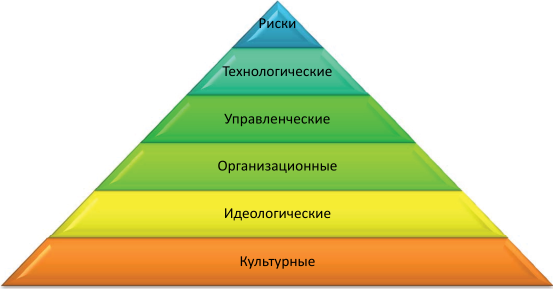 Рис.1. Основные группы современных рисковПроектная культура не рекурсивна российской культуре и ее особенностям. В нашей культуре изменения осуществляются быстро, носят масштабный характер. В процессе реализации инноваций отсутствует важный этап подготовки людей в организациях и самих организаций к происходящему. Высокая неопределенность организационно-управленческой среды компенсируется страхами потерь и ущерба от деятельности. Излишнее внимание уделяется планированию в ситуации непонимания, что процесс планирования встроен в более крупную структуру деятельности — результаты, цели и ценности.Управленческие риски связаны с авторитарным, директивным управлением, когда сама идея проекта, его концепция, исходные критерии и параметры формулировались в недрах вышестоящих структур и доводились до исполнителей как нормативные директивы, которые необходимо исполнить. В связи с этим ни один, даже опытный исполнитель этих замыслов, не имел сколько-нибудь значимого опыта в формулировании идеи проекта, управления проектами на основе процессов самоорганизации в условиях максимальной неопределенности и высоких рисков. Процессы самоорганизации носили формальный характер. В качестве нормативного сопровождения такого рода управления существовало огромное количество инструкций и нормативов, которые должны были быть соблюдены, исполнены. Немыслимость такого количества инструкций обязательных к исполнению, приводила к системным ошибкам, сознательным нарушениям, кризисам и катастрофам. Целые сети исследовательских институтов развивала и совершенствовала систему нормативной документации. Эта система нормативной сопроводительной документации, с одной стороны, упрощала реализацию проектов, а с другой стороны, существенно ограничивала свободу в принятии управленческих решений разработчиков проектов.Организационные риски, связанные с проектной деятельностью, представляли собой понимание организации и ее деятельности как закрытой самодостаточной системы, функционирующей в ситуации определенной и стабильной внешней среды. Определенность не только внешней, но и внутренней среды обеспечивалась существованием плановой экономики и государственными заказами.Технологические риски связаны с реализацией технологии проектной деятельности, с основными этапами командной работы по проектам. На этапе постановки проблемы, на решение которой направлен проект, риски связаны с недоформулированием проблемы, с выявлением неприоритетной, второстепенной проблемы. Наиболее часто эти риски встречаются тогда, когда в качестве проектной проблемы выступает организационная патология. Формулирование в качестве организационной патологии симптома(ов) проблемы и реализация проекта, направленного на разрешение этого симптома не решает базового организационного противоречия. И приводит лишь к мультипликации организационных проблем и проектов.Цели и задачи проекта должны соответствовать методике SMART. Это снижает риски по достижению целей проекта. Кроме того, цели должны быть согласованы друг с другом и с задачами по проекту, иерархичны. Задачи должны быть конкретно сформулированы и согласованы с целями и проблемами, а также с мероприятиями проекта. Мероприятия по своим сущностным характеристика должны являться таковыми и отвечать на вопрос «как реализовывать поставленные задачи?». Мероприятия представляют собой алгоритм действий по реализации поставленной задачи. Четкость и последовательность шагов по реализации мероприятий предоставляет возможности по их своевременной и эффективной реализации.Ресурсы проекта — это зоны высоких организационно-управленческих рисков. Проанализировать ресурсные составляющие и выявить имеющиеся и привлекаемые ресурсы — управленческая задача руководителя проекта и его команды. Компетенции членов команды, которая осуществляет работу по проекту, также способны повышать, снижать риски, выводить на уровень средних значений. Нивелирование системного управления риска, состоящего в аналитике и систематике источников, причин, условий, факторов риска, субъектов и объектов, видов риска, уровня и степени риска, выводит проектировщиков в зону высоких рисков.Резюме? Проектные риски проявляют себя в качестве действий в ситуации неопределенности, последствиями которых могут быть как ущерб, потери, так и новые возможности, успех, прибыль, выигрыш. Вероятностный характер взаимосвязей причин и последствий рисков приводят к их увеличению.? Проектные риски могут анализироваться в качестве открытых, нелинейных, непропорциональных по затратам и получаемым результатам, событий (совокупности организационно-управленческих действий), происходящих или осуществляемых в ситуации неопределенности с вероятностными исходами (положительными или отрицательными для субъектов организационно-управленческих практик).? Проектные риски — могут быть и феноменологически описанием ситуации, элементами которой являются источники риска, причины, факторы и условия риска, субъекты и объекты риска, виды риска, уровень и степень риска.? Системный подход к рискам предполагает аналитику, систематику и управление организационно-управленческими рисками, рассматриваемыми как действие, событие и ситуация.? Несмотря на многочисленность, сложность и взаимосвязанность рисков, можно выделить следующие источники, условия и факторы организационно-управленческих рисков: идеологические или политические риски, культурные, управленческие, организационные и технологические. Риски проекта достаточно сильно влияют на степень его реализации, на эффективность проекта.? Идеологические риски связаны с политическими факторами страны пребывания организации; культурные риски — с культурными особенностями; организационные — со специфическими, уникальными чертами организации, инновирование которой осуществляется на основе проектной деятельности; управленческие — со стилем управления; технологические — с технологией проектирования. Они подчинены друг другу иерархически: основа — риски, заложенные в культуре (национальной, организационной, подразделений организации, группы, команды и субъекта организационной деятельности); долее идут идеологические риски (они могут рассматриваться как составляющие культурных рисков, но выделяются нами для того, чтобы показать их значимость и масштабность); организационные риски (включают внешние значимые условия и внутренние значимые условия организационной деятельности).Вопросы и задания для самоконтроля1. Дайте определение рискам как возможностям и опасностям.2. Каким образом риски связаны с ситуациями неопределенности?3. Определите риски реализации Вашего проекта                 Рабочая программа              среднего общего образования                по предмету «Индивидуальный проект»10 класс                                                                                           Программу составил: Стешина Людмила Ивановна,                                                                                                                                          учитель  географии № п/п Наименование разделов и тем программы Количество часовКоличество часовКоличество часовЭлектронные (цифровые) образовательные ресурсы 	Целевой приоритет воспитания№ п/п Наименование разделов и тем программы Всего Контрольные работы Практические работы Электронные (цифровые) образовательные ресурсы 	Целевой приоритет воспитания1Культура исследования и проектирования14-1https://video.1sept.ru/video/22171,2,3,4,7,82Самоопределение6-1https://sites.google.com/view/videourokipohimii/индивидуальный-проект3,113Замысел проекта10-2https://sites.google.com/view/videourokipohimii/индивидуальный-проект4,74Условия реализации проекта9-3https://sites.google.com/view/videourokipohimii/индивидуальный-проект1,2,3,45Трудности реализации проекта8-1https://sites.google.com/view/videourokipohimii/индивидуальный-проект2,3,4,116Предварительная защита и экспертная оценка проектных и исследовательских работ6-1https://sites.google.com/view/videourokipohimii/индивидуальный-проект2,3,4,117Дополнительные возможности улучшения проекта8-1https://sites.google.com/view/videourokipohimii/индивидуальный-проект2,3,4,118Презентация и защита индивидуального проекта7--https://sites.google.com/view/videourokipohimii/индивидуальный-проект11ОБЩЕЕ КОЛИЧЕСТВО ЧАСОВ ПО ПРОГРАММЕОБЩЕЕ КОЛИЧЕСТВО ЧАСОВ ПО ПРОГРАММЕ68010№ п/пКритерии оценкиБалл (максимальный балл – 32)1Актуальность темы (описание проблемы, наличие противоречий, возможное решение проблемы, причины не решаемости) (максимальный балл – 4)   - имеет большой практический и/или теоретический интерес (4 балла);- носит вспомогательный характер (2 балла); - не актуальна (0 баллов). 2Обоснованность методов, используемых для решения проблемы  (максимальный балл – 4) - полностью обоснованы (4 баллов); - излишне усложнены или упрощены, что, однако, не приводит к неудовлетворительному результату (2 баллов); - не могут применяться для решения данной проблемы (0 баллов).3Новизна полученных результатов (максимальный балл – 4) - получены новые теоретические и/или практические результаты, разработан и выполнен оригинальный элемент (4 баллов); - имеются элементы новизны (2 балла); - новизна отсутствует  (0 баллов).4Уровень проработанности решения проблемы (максимальный балл – 4) - проблема решена с выполнением всех необходимых элементов исследования (4 баллов); - недостаточный уровень проработанности решения (2 балла); - решение не может рассматриваться как удовлетворительное (0 баллов).5Уровень знакомства с современным состоянием науки в области решаемой проблемы (максимальный балл – 4)  - использование известных результатов и научных фактов.6Уровень знакомства с литературой (максимальный балл – 4) - полнота цитируемой литературы,  - ссылки на разработки ученых и специалистов, занимающихся проблемами в рассматриваемой области исследования 7Структурная целостность работы (максимальный балл – 4) наличие  введения, постановки целей, задач, основного содержания, выводов,  списка литературы, оформление сносок 8Наличие исследовательского компонента (максимальный балл – 4 ). Собственный поисково-исследовательский опыт автораВопросОтветАдрес страницыСколько томов в романе Л.Н. Толстого «Война и мир»?Что такое вертикальные углы?Какая из статуй выше - Родина-Мать в Волгограде или Христа в Рио-де-Жанейро?На какой олимпиаде сборная СССР по футболу завоевала золотую медаль?Кто и когда изобрел шариковую ручку?Чем смерч отличается от торнадо?Какова максимальная глубина Черного моря?найти фотографию водопада Викториянайти портрет М. Ломоносованайти портрет Екатерина IIнайти портрет царя Николая II